Семью укрепляем –     будущее              сохраняем .Автор стихов: Чванова Н.А.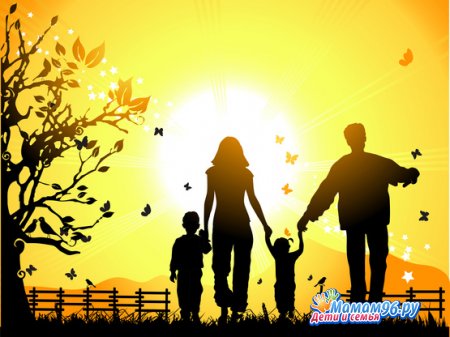                  УПРАЖНЕНИЕ ДЛЯ  ДУШИ               Родившись на земле                   И обозначивши себя во всей вселенной,             Однажды, понимаешь – мир жесток.                                                                  В тот миг отчаянья , тоски безмерной,             Как важно  сохранить в душе добра росток.Взрастив добро  в своей душе, другим отдай его без тени сожаленья.Поступком этим  правильным своим души богатство ты умножишь ,                без сомненьяБогат душевной добротой и разумом, дарованным природой человеку,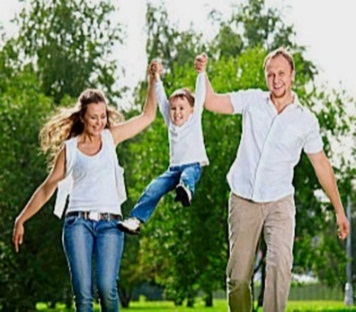 Невежеству и злу станешь преградой той, Помочь способной выжить нынешнему веку.                  В этой жизни трудной и прекрасной                   Желаем все друг другу мы добра ,                   Но ,чтоб желанья наши не были напрасны,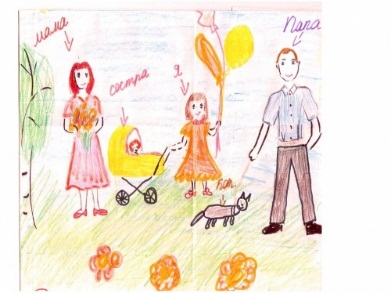                   Делами добрыми будем крепить слова! Взрослые , пожалуйста ,будьте людьми  Вы тоже когда-то были детьми !          Боль детской души Вам дано понимать Учитесь любить и детей уважать ! Семья , ячейка общества, всегда была сильна Кому-то сила эта стала  не нужна !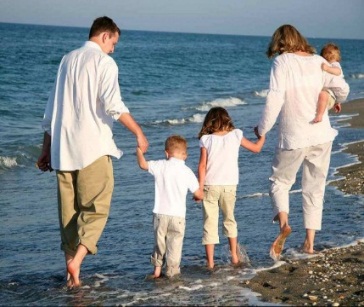 Кто хочет в обществе людей создать бардакИ навязать нам однополый брак ?Вековые устои семьи не надо ломать. Ребенку нужны как отец ,так и мать !Пусть добрая потребность отдаватьРазрушит в прах потребность только брать ! 